Introduction This document is a verbatim transcript of the webinar for health practitioners on the clinical guideline, Guidelines for Consultation with Obstetric and Related Medical Services (Referral Guidelines). Transcript 100:00:12,720 --> 00:00:13,440Tēnā koutou,200:00:13,440 --> 00:00:14,880My name is Rachael McConnell300:00:14,880 --> 00:00:17,000and I'm a specialist O & G400:00:17,000 --> 00:00:18,760 working in a tertiary centre500:00:18,760 --> 00:00:20,160in Dunedin hospital, here in New Zealand.600:00:21,240 --> 00:00:24,600I have a really strong beliefin excellent maternity care,700:00:24,600 --> 00:00:26,040excellent obstetric practice,800:00:26,040 --> 00:00:29,600which is holistic and takes accountof the patient sitting in front of me.900:00:30,160 --> 00:00:33,640I had the privilege of bearing two sons in New Zealand under our maternity care1000:00:33,640 --> 00:00:38,160system with a wonderful LMCmidwife who looked after me.1100:00:38,160 --> 00:00:41,040I also had engagementwith obstetric services1200:00:41,040 --> 00:00:44,240and I strongly believe that the best careis delivered1300:00:44,640 --> 00:00:50,280by a professional, seemingly seamless teamand with co-operative mutual respect1400:00:50,280 --> 00:00:53,200and excellence,excellent evidence-based care.1500:00:54,120 --> 00:00:57,000Tēnā koutou ko Claire MacDonald tōku ingoa, 1600:00:57,000 --> 00:00:59,040he tangata Tiriti ahau.1700:00:59,040 --> 00:01:00,400I'm a Midwifery Advisor1800:01:00,400 --> 00:01:03,320at Te Kāreti o ngā Kaiwhakawhānau ki Aotearoa1900:01:03,320 --> 00:01:05,360the New Zealand College of Midwives 2000:01:05,840 --> 00:01:08,400and I was one of the College'stwo representatives2100:01:08,400 --> 00:01:11,800on the steering groupfor the updated Referral Guidelines.2200:01:12,120 --> 00:01:15,000I have a clinical backgroundworking in community practice2300:01:15,000 --> 00:01:17,680 for almost decade as an LMC midwife,2400:01:18,000 --> 00:01:21,120and I was very familiar with the Referral Guidelines during that process, 2500:01:21,120 --> 00:01:24,520including providing quite a lot of feedback back in 20122600:01:24,520 --> 00:01:27,000when the previous iteration came around.2700:01:27,360 --> 00:01:30,400So it's been a privilegeand a pleasure to work on this update.2800:01:30,400 --> 00:01:34,440I also have worked as an employedmidwife in a large tertiary hospital.2900:01:35,920 --> 00:01:36,760Kia ora koutou katoa.3000:01:36,760 --> 00:01:39,400Ko wai au, ko Katarina Komene tōku ingoa,3100:01:39,400 --> 00:01:41,160Nō Te Tai Tokerau ahau3200:01:41,160 --> 00:01:42,840ko Kahupōkai ahau.3300:01:42,840 --> 00:01:44,800I'm Katarina,3400:01:44,800 --> 00:01:46,840I'm a midwife and I3500:01:47,880 --> 00:01:51,280have predominantly worked as a community LMC3600:01:51,280 --> 00:01:54,240looking after whānau in the Tāmaki Makaurau area.3700:01:54,640 --> 00:01:57,720I've also worked in the privatebirthing centre, I’ve worked in3800:01:58,080 --> 00:02:00,840DHB as a programme manager,Māori Child Health3900:02:01,320 --> 00:02:04,840and my last role, clinical role wasin Te Manawa o Hine,4000:02:04,840 --> 00:02:10,440which is a Māori midwifery team at Auckland Hospital, looking after high-risk whānau.4100:02:11,280 --> 00:02:13,880I'm a current deputy chair of Ngā Maia4200:02:13,880 --> 00:02:18,600and I'm also a midwifery reviewer, and a MFYP mentor. 4300:02:18,600 --> 00:02:21,120Most importantlyon a mum of two grown-up4400:02:21,120 --> 00:02:23,480tamariki and sevenbeautiful mokopuna.4500:02:23,480 --> 00:02:26,680Kia ora koutou, so this webinar is here to inform4600:02:26,680 --> 00:02:29,440health practitioners involved in the care of whānau4700:02:29,440 --> 00:02:31,920as to the changes in the Referral Guidelines.4800:02:32,360 --> 00:02:35,120This is extra informationto view alongside4900:02:35,120 --> 00:02:39,160reading the Guidelinesand discussing it with your colleagues.5000:02:39,160 --> 00:02:43,600Watch this to inform you it's not toreplace reading the Referral Guidelines.5100:02:43,800 --> 00:02:47,160It's just there to assist youin using the Referral Guidelines.5200:02:48,440 --> 00:02:49,960The structure of today's webinar5300:02:49,960 --> 00:02:53,400is to update you primarily on the changes5400:02:53,400 --> 00:02:57,720from the 2012 iterationof the maternity Referral Guidelines.5500:02:58,120 --> 00:03:01,800So the webinar will cover the way inwhich care is offered to whānau,5600:03:02,520 --> 00:03:06,560offering choice, careful choice of language5700:03:06,560 --> 00:03:10,680and how we recommend to women and whānau.5800:03:10,680 --> 00:03:15,560The process maps have had an updateand a change and also specific5900:03:15,560 --> 00:03:18,680conditions and categories and codes.6000:03:19,120 --> 00:03:22,560There's a lot that remains unchanged,but this is an opportunity for us all6100:03:22,560 --> 00:03:28,120to take stock and refresh ourselveson the importance of these maternity6200:03:28,120 --> 00:03:31,000Referral Guidelinesto practice here in New Zealand.6300:03:39,360 --> 00:03:41,680Welcome to the section of our webinar,6400:03:41,680 --> 00:03:45,000which refers to the wayin which we use these Referral Guidelines6500:03:45,000 --> 00:03:49,000to keep the whānau that we care forat the centre of all conversations.6600:03:49,440 --> 00:03:52,160And in doing this,we're ensuring that our whānau6700:03:52,160 --> 00:03:55,840receive the best possible careto get the best possible outcomes.6800:03:57,160 --> 00:03:58,000At their heart,6900:03:58,000 --> 00:04:01,280the Referral Guidelinesare about supporting collaborative care7000:04:01,640 --> 00:04:03,720when there is a clinical indication7100:04:03,720 --> 00:04:06,880for a woman, person or whānau to have a conversation7200:04:06,880 --> 00:04:09,680 with more than their primary care provider.7300:04:09,960 --> 00:04:13,960So that could be a GP, a lactation consultant,7400:04:13,960 --> 00:04:18,560a kaupapa Māori provider, an obstetricianor another medical specialist.7500:04:19,240 --> 00:04:21,920The Referral Guidelinessupport practitioners7600:04:21,920 --> 00:04:26,000to provide collaborativeand consistent holistic care7700:04:26,000 --> 00:04:28,160whatever the woman's needs might be.7800:04:29,080 --> 00:04:32,560It indicates when a conversationwith someone other than the LMC7900:04:32,560 --> 00:04:36,600or the primary maternity careprovider is required to be offered,8000:04:36,600 --> 00:04:40,240and that supports rightswhen receiving a health service8100:04:41,040 --> 00:04:45,920and it provides clarity about theexpectations, the need for documentation8200:04:46,200 --> 00:04:49,200and the pathwaysthat support us within our practice.8300:04:50,800 --> 00:04:54,360It's really important, therefore,that ongoing roles and responsibilities8400:04:54,360 --> 00:04:57,600are clarified and discussed,and it may be that it8500:04:57,600 --> 00:05:02,160after a condition resolves, transfercan be made back to primary services.8600:05:03,280 --> 00:05:08,240Informed decision making by nature requires a timely referral8700:05:08,520 --> 00:05:11,400because it relies on the services being available8800:05:11,400 --> 00:05:13,400and time to give the information8900:05:13,400 --> 00:05:16,640to the woman, person and whānau at the centre of care9000:05:16,640 --> 00:05:20,960so they didn't have time to processthat information and make decisions9100:05:20,960 --> 00:05:23,760before any potential interventionactually needs to occur.9200:05:24,640 --> 00:05:27,880It's the responsibilityof secondary services9300:05:28,160 --> 00:05:31,320or specialist servicesto triage referrals for consultation,9400:05:31,720 --> 00:05:33,520and sometimes that will result in9500:05:33,520 --> 00:05:37,480an in-person appointment,possibly just a communication between9600:05:38,000 --> 00:05:41,160specialist servicesand a LMC carer in the community.9700:05:41,560 --> 00:05:44,600Every now and againa referral may be declined.9800:05:45,440 --> 00:05:47,520And when that happens, in general9900:05:47,520 --> 00:05:51,480advice will be given or an indication of when to re-refer.10000:05:51,760 --> 00:05:54,840However, if an LMC feels that a consultation10100:05:54,840 --> 00:05:58,440is still warranted,then perhaps add some more information10200:05:58,440 --> 00:06:01,720or make contact with that departmentto have a further discussion.10300:06:02,280 --> 00:06:04,240Again, emphasising the importance10400:06:04,240 --> 00:06:06,840of careful communications at all times10500:06:06,840 --> 00:06:09,240between parties caring in the pregnancy.10600:06:10,080 --> 00:06:13,480We just want to talk nowabout the 3-way conversation10700:06:13,480 --> 00:06:16,440or the consultation processand collaboration10800:06:16,840 --> 00:06:19,720with the obstetricianor whoever you're referring to.10900:06:20,120 --> 00:06:24,760And this is about how does your whānauwant you to be involved in that process.11000:06:25,000 --> 00:06:27,840It may be thatthey would like you to be there in person,11100:06:27,840 --> 00:06:31,000and in an ideal worldyou may be able to be there.11200:06:31,320 --> 00:06:35,040But recognisingalso that LMCs are very busy11300:06:35,040 --> 00:06:37,080and there'll be timeswhere you can't be there.11400:06:37,440 --> 00:06:40,160So sometimesit's a matter of the obstetrician11500:06:40,160 --> 00:06:42,360picking up the phone to involve you,11600:06:42,360 --> 00:06:47,360sometimes it's having that conversationwith you later on when you are available.11700:06:47,640 --> 00:06:52,000But the key thing is hereis making sure that the timeliness11800:06:52,000 --> 00:06:55,680of the information and communicationfrom the obstetrician11900:06:55,680 --> 00:06:59,040or the consultant is donein a really timely matter12000:06:59,800 --> 00:07:03,240and that it's the whānauwho drives this process and what it is12100:07:03,240 --> 00:07:06,920that they want throughthis consultation process.12200:07:07,160 --> 00:07:11,040Yeah so you know,help us and specialist services12300:07:11,040 --> 00:07:15,960to help you as whānau and as LMCcare providers in the community.12400:07:16,800 --> 00:07:19,560Give us good documentationon how to contact you:12500:07:19,920 --> 00:07:22,080we need a cell phone that we can pick up12600:07:22,600 --> 00:07:25,520and not have to hunt through liststhat are on the other ward;12700:07:26,160 --> 00:07:28,080give us an email address;12800:07:28,080 --> 00:07:31,240let us know that you'd like to attend,but the appointment doesn't suit12900:07:31,240 --> 00:07:35,360and we will do our utmost to getyou involved in a 3 way conversation13000:07:35,360 --> 00:07:39,560because we believe it's very importantfor the care of whānau and woman.13100:07:41,280 --> 00:07:42,040You know,13200:07:42,080 --> 00:07:45,080specialist services won't always takeresponsibility13300:07:46,160 --> 00:07:48,280of care after a consultation.13400:07:48,280 --> 00:07:50,200Sometimes that may result in a transfer13500:07:50,200 --> 00:07:54,040and that needs to be really clearlyexplicitly discussed and documented13600:07:54,040 --> 00:07:56,160and so if that discussion can't take place13700:07:56,160 --> 00:07:59,800at that moment in a 3-way discussion that needs to be documented,13800:07:59,800 --> 00:08:01,560and sometimes that will involve13900:08:02,040 --> 00:08:05,600the need for a timely communicationby phone or by email14000:08:06,360 --> 00:08:09,680and there may be occasionseven where video conferencing for14100:08:09,680 --> 00:08:12,880the consultation is completely and utterly14200:08:15,000 --> 00:08:15,720suitable14300:08:15,720 --> 00:08:19,680and we as specialist servicesshould empower14400:08:20,400 --> 00:08:26,440whānau and patients to to have remoteconsultations if it's appropriate.14500:08:26,440 --> 00:08:31,960So the key messages here is thatit's about the whānau care, making the care14600:08:31,960 --> 00:08:34,800Whānau-centred and how they want this to go14700:08:34,800 --> 00:08:39,240  in collaboration with you in a partnershipand our true partnership model14800:08:39,560 --> 00:08:44,800between ourselves as LMCs,the whānau and our consultant colleagues.14900:08:53,600 --> 00:08:55,200Referral categories are15000:08:55,200 --> 00:08:56,080Primary,15100:08:56,080 --> 00:08:57,080Consult,15200:08:57,360 --> 00:08:58,160Transfer15300:08:58,160 --> 00:09:00,200and Emergency.15400:09:01,320 --> 00:09:06,040In addition to the categories of referral,there is a process map for15500:09:06,040 --> 00:09:09,400these four categoriesand emergency transport.15600:09:09,400 --> 00:09:12,360and when a woman or whānau declines care.15700:09:13,080 --> 00:09:15,680The six process maps act as a continuum15800:09:15,680 --> 00:09:18,720and they’re integral to the usefulness of the guideline.15900:09:18,720 --> 00:09:23,360It might be natural to go straightfor the table of criteria for referral,16000:09:23,360 --> 00:09:27,800but we do encourage you to reallyfamiliarise yourself with these process maps,16100:09:27,800 --> 00:09:31,480because they support the nuanceof the referral process.16200:09:32,120 --> 00:09:35,960Each of the processmaps has text which explains the detail16300:09:35,960 --> 00:09:41,840including responsibilities and the context,and also a flowchart for ease of use.16400:09:42,560 --> 00:09:47,960Please note that a consult can resultin a transfer of clinical responsibility,16500:09:47,960 --> 00:09:52,440and this needs to be explicitly discussedbetween the carers and the pregnancy,16600:09:52,720 --> 00:09:56,400including the woman in a 3-way conversation16700:09:56,400 --> 00:10:01,080and documented so that everyone understandsongoing roles and responsibilities.16800:10:01,200 --> 00:10:06,120Reasons for a consult to end in a transfer of clinical responsibility16900:10:06,120 --> 00:10:08,720might be due to the severity of condition17000:10:09,120 --> 00:10:11,520or multiplicity of conditions17100:10:11,840 --> 00:10:14,160and so this needsto be explicitly discussed.17200:10:15,120 --> 00:10:18,360This is a new aspect of the consultationpathway of the guideline,17300:10:18,360 --> 00:10:21,240the recognition that there can be multiple conditions17400:10:21,240 --> 00:10:24,920which fit into a consultationlevel referral category.17500:10:25,520 --> 00:10:30,160So the LMC or referrer or the obstetrician may identify that, in fact,17600:10:30,160 --> 00:10:34,120because of a number of consultation level referral conditions,17700:10:34,120 --> 00:10:36,920that care has become complex to an extent that17800:10:36,920 --> 00:10:39,400it would be most reasonablefor an obstetrician17900:10:39,400 --> 00:10:41,960to take over clinical responsibilityfor the care18000:10:41,960 --> 00:10:43,920so it becomes a transfer.18100:10:43,920 --> 00:10:48,240That is a collaborative discussiontogether with the woman, person, whānau18200:10:48,240 --> 00:10:52,320and is not somethingthat has a defining threshold.18300:10:52,320 --> 00:10:56,960So, it's about not only those three partiesto the discussion,18400:10:57,200 --> 00:10:59,880but also, of courselocal service availability,18500:11:00,840 --> 00:11:05,080considerations of health equityand the woman or person’s preferences.18600:11:05,520 --> 00:11:08,240The process maps have been updated and improved18700:11:08,240 --> 00:11:12,960 to recognise and reflect the complexity of maternity care,18800:11:12,960 --> 00:11:15,840the importance of very careful documentation18900:11:15,840 --> 00:11:18,560and sometimes the need to go back and revisit decisions19000:11:18,560 --> 00:11:20,840with a woman, person or their whānau.19100:11:22,200 --> 00:11:24,040We'd like to now give you an indication19200:11:24,040 --> 00:11:27,960of some of the key changes and thingsto pay attention in the process maps;19300:11:27,960 --> 00:11:31,280however, we'll leave it to you to go and have a look at the detail19400:11:31,280 --> 00:11:33,120of the text and the flow charts.19500:11:33,680 --> 00:11:35,400So for those of youwho are already familiar19600:11:35,400 --> 00:11:38,280with the existing Referral Guidelines,there's been no change19700:11:38,560 --> 00:11:41,160to the definitions of referral.19800:11:41,560 --> 00:11:43,240However, some additional practitioners19900:11:43,240 --> 00:11:46,240have been added into the primary referral pathway.20000:11:46,240 --> 00:11:48,640So this is where the LMCor referrer discusses20100:11:48,640 --> 00:11:51,280with the woman, person or parents (in the case of a baby)20200:11:51,280 --> 00:11:53,640that a consultation may be warranted20300:11:53,640 --> 00:11:57,920with a GP midwifeor newly added nurse practitioner,20400:11:58,280 --> 00:12:01,240allied health provideror kaupapa Māori provider.20500:12:02,000 --> 00:12:05,120The care and that situationdoes not change in terms20600:12:05,120 --> 00:12:07,920of clinical responsibility from the LMC.20700:12:08,360 --> 00:12:09,960They maintain the care.20800:12:10,200 --> 00:12:11,880In a consultation,20900:12:11,880 --> 00:12:17,160the LMC must recommend that a consultationwith a specialist is warranted.21000:12:17,480 --> 00:12:21,000In those circumstances,there will be cases21100:12:21,000 --> 00:12:26,280where a consultation will resultin a transfer of clinical responsibility.21200:12:26,280 --> 00:12:27,160This is new.21300:12:27,160 --> 00:12:31,000It's very important that the teamsinvolved in a maternity care21400:12:31,000 --> 00:12:34,440take time to considercarefully this change.21500:12:35,360 --> 00:12:38,200Documentation and clarification21600:12:38,200 --> 00:12:42,880and discussion about ongoing roles and responsibilities is critically important.21700:12:43,640 --> 00:12:46,440So, in most circumstances,with a consultation level referral,21800:12:46,440 --> 00:12:48,800the LMC would maintain care21900:12:49,160 --> 00:12:52,800and it just may be (and this is whatthis pathway acknowledges)22000:12:52,800 --> 00:12:55,440that because of a number of different conditions,22100:12:55,440 --> 00:12:58,120the woman's pregnancy has become really complex22200:12:58,120 --> 00:13:00,400and it would be best with the obstetrician22300:13:00,400 --> 00:13:03,600having the transfer of clinical responsibility.22400:13:04,120 --> 00:13:07,000In these circumstances,the LMC midwife22500:13:07,000 --> 00:13:10,720either remains involved in care and that's discussed and negotiated22600:13:10,720 --> 00:13:14,000or hands the care over into the secondary service22700:13:14,000 --> 00:13:15,880for the midwifery team there.22800:13:16,240 --> 00:13:19,720That decision also is basedon local service availability22900:13:20,120 --> 00:13:23,200and other aspects,so it is a comprehensive23000:13:23,200 --> 00:13:25,840discussion that needs to occuruntil agreement is reached.23100:13:26,640 --> 00:13:28,840There are minor amendments for the process map23200:13:28,840 --> 00:13:31,240for transfer of clinical responsibility.23300:13:32,000 --> 00:13:34,200The definition for that referral category23400:13:34,400 --> 00:13:38,160is that the LMC must recommendto the woman, person or whānau23500:13:38,400 --> 00:13:43,760that a transfer of clinical responsibilitybecause of this condition is warranted.23600:13:44,440 --> 00:13:48,240The LMC again may choose to remaininvolved with the care23700:13:48,480 --> 00:13:52,080in discussion with the whānau,or may hand that care23800:13:52,080 --> 00:13:53,880into the secondary service.23900:13:55,080 --> 00:13:58,720So really importantthat those those decisions are clarified24000:13:59,160 --> 00:14:02,400and it may well be that a transferof clinical responsibility24100:14:02,400 --> 00:14:05,160will end in a transferback to primary care services.24200:14:06,400 --> 00:14:10,680There are two process maps that address emergency situations.24300:14:10,960 --> 00:14:14,080One is care and transfer of clinical responsibility24400:14:14,080 --> 00:14:15,600in the event of emergency,24500:14:15,600 --> 00:14:18,160and the other is emergency transport.24600:14:18,840 --> 00:14:21,560As with the previous versionsof the Referral Guidelines,24700:14:21,560 --> 00:14:24,080immediate care must be provided24800:14:24,080 --> 00:14:26,520by the most appropriate person available,24900:14:26,920 --> 00:14:31,520and it's essential that support is summonedfrom those other providers25000:14:31,520 --> 00:14:35,480who may be required in this situationas quickly as possible.25100:14:35,800 --> 00:14:39,920So, within a hospital settingthat may be medical personnel,25200:14:40,160 --> 00:14:43,440other employed midwives. Within a primary setting25300:14:43,440 --> 00:14:46,320that may be emergency servicesfor transport.25400:14:47,480 --> 00:14:49,680It's importantfor you to familiarise yourself25500:14:49,680 --> 00:14:51,720with your local environmentand to be really25600:14:51,720 --> 00:14:54,200 familiar with local protocols25700:14:54,200 --> 00:14:56,360because these will differaround the country.25800:14:57,400 --> 00:15:00,600An important change to these processmaps is a recognition25900:15:00,600 --> 00:15:05,040of culturally safe opportunitiesfor debrief after an emergency.26000:15:05,040 --> 00:15:08,320And of course, that recognisesthat in an emergency,26100:15:08,600 --> 00:15:11,760sometimes there's not an opportunityfor a full discussion26200:15:12,000 --> 00:15:14,680so it's essentialthat people have an opportunity26300:15:14,840 --> 00:15:17,160to talk throughwhat happened after the event.26400:15:17,600 --> 00:15:21,240Likewise, with documentation,contemporaneous documentation26500:15:21,240 --> 00:15:23,080is really important;26600:15:23,080 --> 00:15:24,640however, we also recognise that26700:15:24,640 --> 00:15:27,000there may be a place for retrospective documentation 26800:15:27,000 --> 00:15:30,120about what occurredin the moment during an emergency.26900:15:37,560 --> 00:15:40,320The final process mapis a really important one,27000:15:40,320 --> 00:15:44,320particularly for midwives providing continuity of care in the community.27100:15:45,000 --> 00:15:48,960It's called the woman or person declinesa referral, consultation,27200:15:48,960 --> 00:15:53,000transfer of clinical responsibilityfor care or emergency treatment27300:15:53,000 --> 00:15:54,760or emergency transport.27400:15:54,760 --> 00:15:57,600Now that title encompassesa lot of things, but it may result27500:15:57,600 --> 00:16:02,040in a midwife working outside herscope of practice in order to maintain27600:16:02,040 --> 00:16:06,960the wishes and the informed decision-making of the whānau at the centre of care.27700:16:07,680 --> 00:16:11,000This process map supports midwifery practice27800:16:11,200 --> 00:16:15,960and keeps midwives and whānau safein the decisions that they make.27900:16:16,240 --> 00:16:19,080And I really encourage you to goand have a look at this.28000:16:19,360 --> 00:16:23,120It is one of the process maps that we usefrequently within the College of Midwives28100:16:23,120 --> 00:16:24,480when we get advice calls.28200:16:25,440 --> 00:16:28,640The change in thisprocess map is that we've added a flow chart28300:16:28,800 --> 00:16:33,520so previously there was only text, nowthere's text detail and also a flow chart.28400:16:34,200 --> 00:16:36,680Some of the key aspects of this pathway28500:16:37,160 --> 00:16:41,480are when someone makes a decision not to accept a referral.28600:16:41,480 --> 00:16:44,160For example, in the case of a homebirth28700:16:44,160 --> 00:16:47,720following a previous caesarean section. There's multiple different examples28800:16:47,960 --> 00:16:48,960but let's take that one.28900:16:49,200 --> 00:16:51,440Ensure that the appropriate29000:16:51,440 --> 00:16:53,280conversations have already been had,29100:16:53,280 --> 00:16:56,240(which of course they will have in that's a circumstance)29200:16:56,240 --> 00:16:59,280and then the new part to this pathway is to clarify29300:16:59,280 --> 00:17:04,520when the woman, person or whānau want to potentially revisit that discussion.29400:17:05,840 --> 00:17:10,720It's important to explain to that whānauthe recommendations for care29500:17:11,200 --> 00:17:16,120and if a midwife has left in a situationwhere that referral has been declined29600:17:16,120 --> 00:17:18,320but she feels she actually does need to ensure29700:17:18,320 --> 00:17:21,520that the information from an obstetricianor another midwife has been shared,29800:17:21,960 --> 00:17:24,680then it's okay for the midwifeto have that discussion29900:17:24,680 --> 00:17:28,080with specialist services in orderto support the information provision30000:17:28,400 --> 00:17:31,520that she's giving with that whānau.30100:17:32,200 --> 00:17:37,080So, in summary, the section of the webinaris about making sure that we're ensuring30200:17:37,080 --> 00:17:40,840that we keep whānau at the centreof all the referrals that we do30300:17:41,040 --> 00:17:43,680and at the centre of all the conversations that we have.30400:17:44,160 --> 00:17:47,880So within the updated 2023Referral Guidelines,30500:17:48,240 --> 00:17:52,200we are been given indicationof where we must refer.30600:17:52,600 --> 00:17:56,360But in addition to that,you might look at what other care providers30700:17:56,360 --> 00:18:00,040there are out there that you could addto that in conjunction with the whānau30800:18:00,040 --> 00:18:04,920and whatever it is that they are lookingfor in terms of your service or referrals.30900:18:05,320 --> 00:18:09,240For example, if a whānauhas gestational diabetes mellitus,31000:18:09,560 --> 00:18:13,720you might look at using a kaupapa Māori care provider31100:18:14,080 --> 00:18:16,040who might be able to offer some rongoā Māori31200:18:16,040 --> 00:18:20,480that can be used to reduce a woman's gestational diabetes mellitus.31300:18:21,120 --> 00:18:24,880You may also look at using a referralthrough to a GP31400:18:24,880 --> 00:18:28,720or a nurse specialistor another allied health provider.31500:18:29,120 --> 00:18:33,320So really it's just about having thatconversation, looking at more holistic care 31600:18:33,320 --> 00:18:36,280rather than just one pathwaythat we might normally use31700:18:36,600 --> 00:18:40,200in conjunction with the whānau and what it is they're looking for31800:18:40,200 --> 00:18:43,800bearing in mind also that we all workin different areas of the country31900:18:44,080 --> 00:18:48,240and tailoring the referralthrough dependent on the area32000:18:48,240 --> 00:18:52,000that we live inand what services are available.32100:19:00,000 --> 00:19:03,200Welcome to this section on the specific changes to the conditions32200:19:03,200 --> 00:19:06,880and referral categories within the Referral Guidelines.32300:19:07,440 --> 00:19:10,920These categories are medical conditionsand the Guideline does acknowledge32400:19:10,920 --> 00:19:12,720that social determinants of health32500:19:12,720 --> 00:19:15,720have a significant impacton health and health outcomes;32600:19:16,080 --> 00:19:19,720however, it wasn't within the scopeof this Guideline to cover those things.32700:19:21,480 --> 00:19:23,040A lot remains unchanged32800:19:23,040 --> 00:19:26,800in these categories for referraland the conditions for referral;32900:19:27,040 --> 00:19:30,720however, there are some new additionsand there are some minor changes33000:19:30,720 --> 00:19:34,080to the levels of referral that arerecommended for some of the conditions.33100:19:34,800 --> 00:19:38,640This reflects the midwifery scopeof practice, emerging evidence33200:19:38,880 --> 00:19:43,600and also some of the changes toother recent maternity guideline updates.33300:19:43,880 --> 00:19:47,600We have aimed to get alignment acrossthe suite of national maternity guidelines.33400:19:48,200 --> 00:19:51,920The conditions within the tableare broadly chronological, so there are33500:19:51,960 --> 00:19:56,920sections for previous pregnancy history,previous medical history,33600:19:56,920 --> 00:20:01,280pregnancy, labour and birth,postpartum and newborn health.33700:20:02,080 --> 00:20:03,680Within those sections33800:20:03,680 --> 00:20:05,520they are divided into the types33900:20:05,520 --> 00:20:08,040of conditions they are, for example, cardiac34000:20:08,040 --> 00:20:09,920or gastrointestinal.34100:20:10,680 --> 00:20:13,000These conditions are listed alphabetically 34200:20:13,000 --> 00:20:15,760and alongside those are the numerical codes.34300:20:17,160 --> 00:20:19,800So in this section of the webinar,we just want to highlight34400:20:19,840 --> 00:20:23,360that there are some newmaternal conditions and baby conditions34500:20:23,640 --> 00:20:27,200and some changes to the terminologyof existing conditions,34600:20:27,480 --> 00:20:29,760as well as changes to the codes.34700:20:29,760 --> 00:20:32,400So it's really importantthat you make yourself familiar34800:20:32,400 --> 00:20:34,120with all of those changes.34900:20:34,120 --> 00:20:36,240For example, maternal conditions,35000:20:36,440 --> 00:20:39,800a new condition,of course, is active COVID infection.35100:20:40,040 --> 00:20:42,640It's really importantthat a referral is done for that.35200:20:43,080 --> 00:20:46,840In terms of timing, for example,multiple pregnancies35300:20:47,160 --> 00:20:51,080or previous spontaneous pre-term labour,there's been some changes35400:20:51,080 --> 00:20:53,840to the timing in which we should refer.35500:20:53,840 --> 00:20:55,400In terms of baby conditions35600:20:55,400 --> 00:20:58,240for example, a new condition is sepsis,35700:20:58,240 --> 00:21:00,520which now requires a referral. 35800:21:00,520 --> 00:21:02,280In terms of timing35900:21:02,280 --> 00:21:04,480if a baby hasn't passed urine36000:21:04,480 --> 00:21:09,280instead of being 36 hoursnow the timing difference is 24 hours.36100:21:09,280 --> 00:21:12,040So that's really important within this part of the Guideline36200:21:12,040 --> 00:21:15,760that you're making yourself aware of the timing of referrals36300:21:15,760 --> 00:21:18,080and timing is critical36400:21:18,760 --> 00:21:21,040to have the best outcomes for our whānau.36500:21:21,360 --> 00:21:25,680For example, if there's a multiplepregnancy, say a twin pregnancy,36600:21:25,680 --> 00:21:29,400that we're referring in a timely mannerso that we can pick up for example,36700:21:29,400 --> 00:21:30,880twin to twin transfusion.36800:21:30,880 --> 00:21:34,000So as you can see,there have been some critical changes36900:21:34,000 --> 00:21:37,880which can make a real differenceto the outcomes of pregnancy37000:21:37,920 --> 00:21:39,640and for those babies.37100:21:39,640 --> 00:21:43,080So make yourself familiarwith all of those changes and please37200:21:43,080 --> 00:21:47,720don't rely on your memory of old codesbecause some of the codes have changed37300:21:47,920 --> 00:21:51,560and there are new codes for new maternaland baby conditions.37400:21:51,800 --> 00:21:54,600So really just want to reiterate,have a good read37500:21:54,840 --> 00:21:57,800of these conditions and make yourselfreally familiar with them37600:21:58,000 --> 00:22:00,880so that you're well aware ofwhen you need to refer.37700:22:01,280 --> 00:22:02,240Kia ora.37800:22:09,800 --> 00:22:12,000Thank you for taking the timeto watch this webinar today.37900:22:12,760 --> 00:22:17,960Don't forget to go to the GuidelinesMarch 2023 on the Te Whatu Ora website38000:22:17,960 --> 00:22:21,480and refresh yourselves by readingthe Guideline from top to bottom.38100:22:22,080 --> 00:22:22,560Thank you.38200:22:23,520 --> 00:22:24,480And just want to thank the38300:22:24,480 --> 00:22:26,200Steering Group members who38400:22:26,760 --> 00:22:28,320who were involved in updating38500:22:28,320 --> 00:22:30,240of this Guideline over several months.38600:22:30,600 --> 00:22:32,160The process for the update involved38700:22:32,160 --> 00:22:33,920a wide variety of practitioners38800:22:34,600 --> 00:22:35,760who are involved in delivering38900:22:35,760 --> 00:22:37,680maternity care, including midwives,39000:22:37,680 --> 00:22:39,840obstetricians, neonatologists,39100:22:39,840 --> 00:22:41,680and it was endorsed by key39200:22:41,680 --> 00:22:43,400professional colleges and networks,39300:22:43,400 --> 00:22:44,880which you can see here.39400:22:46,440 --> 00:22:50,560The Referral Guidelines have been intendedto be useful in your daily practice,39500:22:50,560 --> 00:22:54,640so please discuss them with your colleaguesand your midwifery practices.39600:22:55,240 --> 00:22:59,400Part of that is the process mapsand these provide very useful39700:22:59,400 --> 00:23:04,320step-through pathways to ensure consistencyof care and understanding of roles.39800:23:04,840 --> 00:23:08,240The referral categorieshave also been updated and they’re detailed,39900:23:08,240 --> 00:23:10,840so please go and have a lookand refer to those40000:23:10,840 --> 00:23:14,640whenever any medical complexitycomes up for someone in your care.40100:23:15,040 --> 00:23:19,120The IT systems have also been updatedand that means that all of the codes40200:23:19,120 --> 00:23:21,200and the referral categories will be correct40300:23:21,200 --> 00:23:25,240in those community-based practice managementsystems and hospital systems.40400:23:25,840 --> 00:23:30,160So, we'd like to thank you at this pointfor taking the time to watch this webinar,40500:23:30,560 --> 00:23:34,200and we leave you to familiarise yourselfwith the new Referral Guidelines.40600:23:34,560 --> 00:23:35,560Ka kite.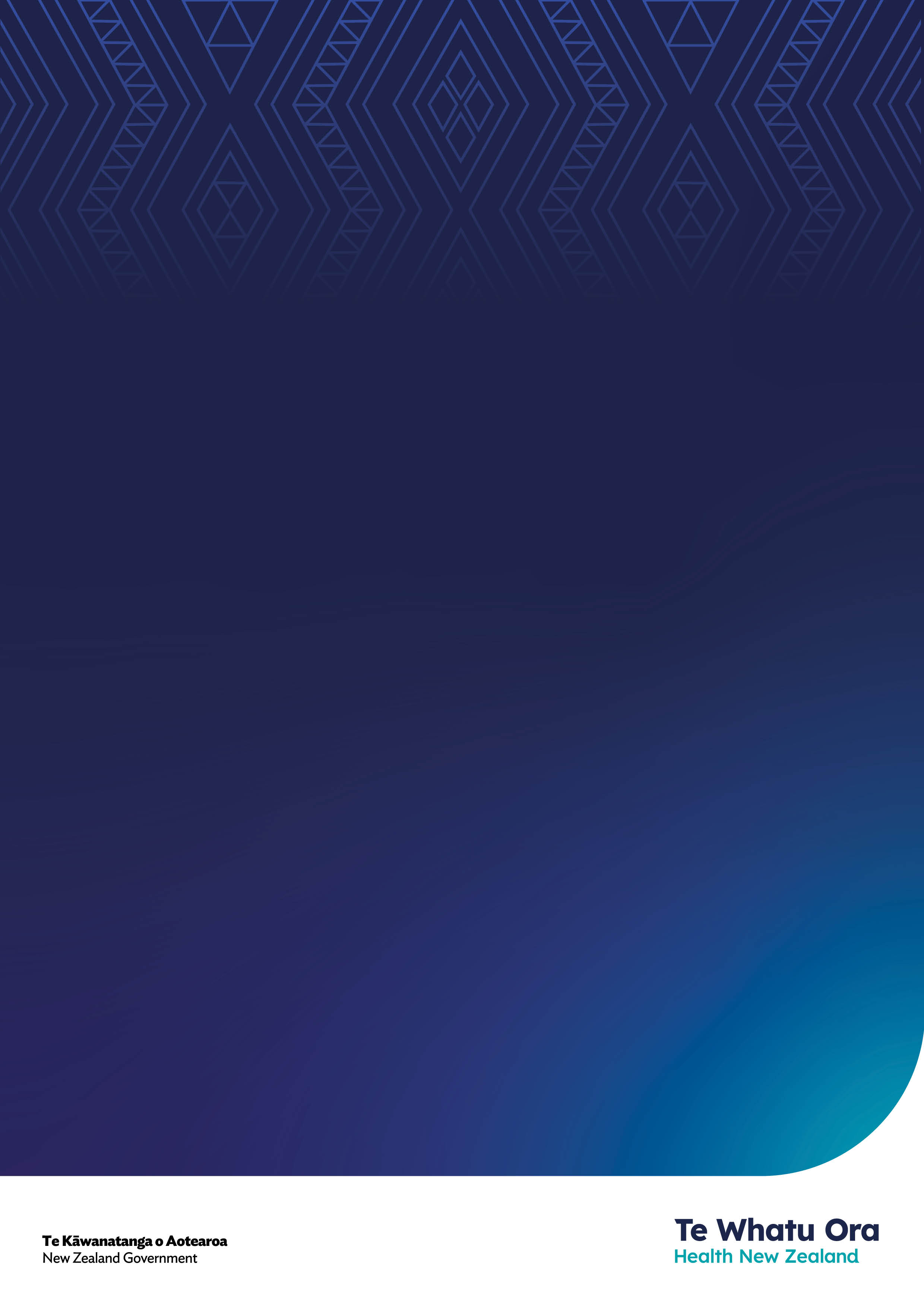 